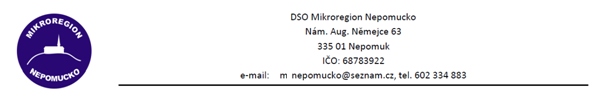 ZÁPIS Z VALNÉ HROMADY DSO Mikroregionu Nepomucko 
ZE DNE 11.12.2014 v Nepomuku.Přítomni: dle prezenční listinyJednání valné hromady zahájil předseda DSO Mikroregionu Nepomucko (dále jen Mikroregion), Václav Kovář. Konstatoval, že přítomno je 18 z 27 členů Mikroregionu, a tudíž je Valná hromada (dále jen VH) usnášeníschopná.Václav Kovář představil zúčastněným Program jednání VH:Program: · Setkání starostů ORP Nepomuk (17:00 – 17:45) – vzájemné představení starostů, novinky z odborů ORP Nepomuk, Průzkum možnosti administrativní podpory malých obcí v rámci Projektu meziobecní spolupráce, Galileo Corporation, s.r.o. – nabídka webových stránek pro obce.· Volba předsedy DSO Mikroregion Nepomucko a dalších orgánů.· Aktualizace stanov DSO Mikroregion Nepomucko.· Aktuální informace z Plzeňského kraje (Ing. Pavel Čížek, podpora obcí).· Seznámení s aktivitami DSO Mikroregion Nepomucko v roce 2014, aktuality, projekty.· Inventarizace 2014, členové inventarizační komise.· Plán činnosti pro rok 2015 – webové stránky nepomucko.cz,prezentace na veletrzích, vlastní projekty.· Návrh rozpočtu na rok 2015.· Ostatní, diskuze, závěr.Nebyl podán návrh na změnu nebo doplnění programu.Setkání starostů ORP Nepomuk:Vzájemné představení starostů Novinky z odborů ORP Nepomuk (Ing. Levý – Odbor výstavby a životního prostředí)Průzkum možnosti administrativní podpory malých obcí v rámci Projektu meziobecní spolupráce – Mgr. David Jirka, koordinátor projektu – tel. 731 323 747, e-mail: david.jirka@urad-nepomuk.cz Galileo Corporation, s.r.o. – nabídka webových stránek pro obce – Jakub Červený, zástupce společnosti.Volba předsedy DSO Mikroregion Nepomucko a dalších orgánů.Současný stav:Předseda: Václav KovářMístopředsedkyně: Eva KubováVýkonná rada sdružení (Nejvyšší orgán svazku (NOS):Václav Kovář – starosta města Nepomuk – předseda sdruženíJan Řežábek – starosta městysu Žinkovy Ing. Jindřich Jindřich – místostarosta města Spálené PoříčíEva Kubová – starostka obce Mladý Smolivec, místopředsedkyně Mikroregionu Josef Samek – starosta obce Mileč Revizní komise:Ing. Zdeněk Tomášek, starosta obce ČížkovPavel Šejtka, starosta obce Nekvasovy Anna Sivčáková, starostka obce Nové MitroviceNávrh:Předseda: Ing. Jiří Švec, starosta města NepomukuMístopředsedkyně: Eva KubováVýkonná rada sdružení (Nejvyšší orgán svazku (NOS):Ing. Jiří Švec – starosta města Nepomuk – předseda sdruženíJan Řežábek – starosta městysu Žinkovy Ing. Jindřich Jindřich – místostarosta města Spálené PoříčíEva Kubová – starostka obce Mladý Smolivec, místopředsedkyně Mikroregionu Ing. Miroslav Hrubý, starosta obce Neurazy Revizní komise:Ing. Zdeněk Tomášek, starosta obce ČížkovJana Kubíková, starostka obce Třebčice Anna Sivčáková, starostka obce Nové Mitrovice Hlasování: Pro: 18Proti: 0Zdržel se: 0· Aktualizace stanov DSO Mikroregion Nepomucko.Doplnit: Aktuální seznam starostůDoplnit: Mikroregion Nepomucko zastupuje a jedná jeho jménem předseda nebo místopředseda.Doplnit: Účetní závěrku schvaluje Valná hromada coby nejvyšší orgán.Hlasování:Pro: 18Proti: 0Zdržel se: 0· Aktuální informace z Plzeňského kraje (Ing. Pavel Čížek, podpora obcí).PSOV Plzeňského kraje – pravidla budou po 15.12.2014 na http://dotace.plzensky-kraj.cz/ (alokace 80 milionů Kč).A/ projekty obcí: Mohelnice – hasičárna, Třebčice – pergola,…b/ projekt Mikroregionu:Mobiliář 2. etapa (lavičky, pivní sety, odpadkové koše, sety z kulatiny, nástěnky,….)Cvičební prvky pro dospělé a seniory – Plzeňský kraj nedoporučuje.Obnova pomníků padlých a dalších drobných sakrálních památek (křížky, hroby významných osobností, boží muka…)Zájem o pomníky projevily: Klášter, Nepomuk (na hřbitově), Neurazy, Vrčeň, Mladý Smolivec, Nové Mitrovice?, Žinkovy?, Mladý Smolivec, Čížkov?, Třebčice, Polánka, Mohelnice, Mileč.Dotace cca 60% nákladů.Hlasování pro projekt Obnova pomníků padlých a dalších drobných sakrálních památek.Hlasování:Pro: 18Proti: 0Zdržel se: 0VH Mikroregionu odhlasovala zpracování a podání projektu do PSOV Plzeňského kraje 2015.Plzeňský kraj – Projektová dokumentace cyklotrasa Helenka – katastry Klášter a Nepomuk, okružní stezka – dotace 50 - 150%, spoluúčast 20%.Pro: 18Proti: 0Zdržel se: 0VH Mikroregionu odhlasovala zpracování a podání projektu do programu Podpora rozvoje cykloturistiky...Kulturní Mikrogranty: dotace max. 20.000,-Kč, 80% nákladů.I. Oživení kulturního dění v Plzeňském kraji 
podpora kulturních a uměleckých aktivit realizovaných na území Plzeňského kraje, které během roku oživí kulturní dění, a to zejména v obcích a městech PK 

II. Prezentace aktivit neprofesionálních kulturních a uměleckých sdružení a osob
zviditelnění všech aktivit neprofesionálního umění a všech forem uměleckého vzdělávání 

III. Projekty podporující Plzeň – Evropské hlavní město kultury 2015 (dále jen „Plzeň – EHMK 2015“) 
podpora projektů, které jsou v souladu s programovou náplní projektu Plzeň – Evropské hlavní město kultury 2015 Návrh do diskuze starosty obce Měcholupy–Václava Berkovce – požádat na hasičské soustředění, vybavení.· Seznámení s aktivitami DSO Mikroregion Nepomucko v roce 2014, aktuality, projekty.Informace po ruce – MAS sv. Jana z Nepomuku/PRVFyzicky vše zrealizováno, podána Žádost o proplacení dotace. 2)Pro mladé i staré, pro zdraví i zábavu – MAS sv. Jana z Nepomuku/PRV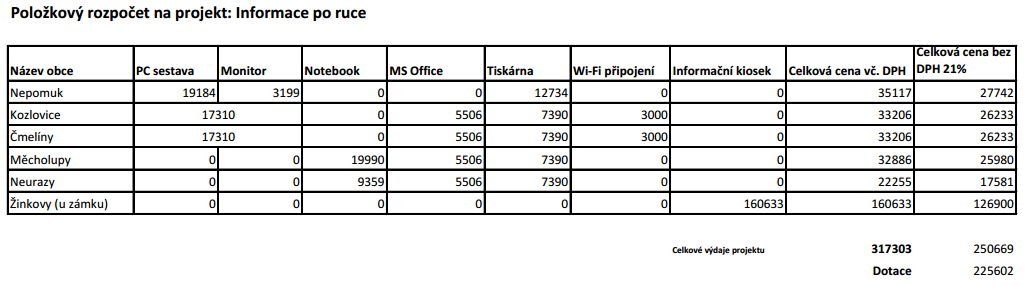 Proplacena dotace, vráceny finanční výpůjčky, vyfakturovány podíly obcím.Mladý Smolivec – 2x kolotoč – 72300,-KčTřebčice – 1x skluzavka/houpačka, 1xpružinová houpačka – 48276,-KčMohelnice – 1x skluzavka/houpačka – 31600,-KčKlášter – 1x skluzavka/houpačka, 1xdomeček/skluzavka, 2x pružinová houpačka – 94552,-KčSpálené Poříčí – 2x skluzavka/houpačka – 63200,-KčNepomuk – 1x stepovací stroj – 48400,-KčDotace: 279942,-Pod pěti hvězdami – Svatý Jan NepomuckýPodpora Plzeňského kraje částkou 150.000,- Kč.Prohlídky města 27. 6. a 2. 7. 2015Výstava v muzeu jižního Plzeňska v Blovicích o svatém Janu NepomuckémSlavnostní koncert na milečské varhany v obci Mileč – 28. 6. 2015Další:-Publikace Osobnosti Nepomu(c)ka od Karla Barocha  - vydal Mikroregion ve spolupráci s MAS sv. Jana z Nepomuku.Publikace Velká válka a naše malé Spálenopoříčsko od Miroslava Tupého. –  vydalo město Spálené Poříčí ve spolupráci s Mikroregionem Regionální výstavy a akce:  v galerii U Červeného kohouta, gastronomické "zápolení" Nepomucká hnětýnka, Ondřejovský den, beseda Velká válka a gastronomie s Václavem Malovickým či koncert Jana Rokyty & Solamente Naturali v rámci festivalu 6 týdnů baroka. Účastnili jsme se veletrhu cestovního ruchu ITEP v Plzni či byly opět podporovateli činnosti sborníku Pod Zelenou Horou.Pomáhali jsme rovněž obcím a dalším organizacím s dotacemi v celkem 12ti různých dotačních programech:MMRPRVMKPlzeňský kraj – havarijní program, Venkovský cestovní ruch, Kultura, EHMK 2015, PSOV, Mikrogranty, Podpora infocenter Nadace VIANadace ERA- největšími námi zpracovanými individuálními projekty  v roce 2014 jsou „Obnova salla terreny na zámku Zelená Hora“ a „záchrana vzácných soch Lazara Widemanna v Žinkovech“. Součet dotací, které se snažíme dostat do regionu, převýšil v roce 2014 šest milionů korun (náš rozpočet je 260.000,-Kč).Zajímavým zpestřením pro turisty by měla být aplikace „Skryté příběhy“ pro chytré mobilní telefony  v rámci Plzeňského kraje – zpracováváme trasy pro jižní Plzeňsko.Podpořili jsme také částkou 50.000,- Kč činnost Místní akční skupiny svatého Jana z Nepomuku.· Inventarizace 2014, členové inventarizační komise.Fyzické inventury po Novém roce. Inventarizační komise: Pavel Motejzík – předseda, Ing. Jiří Švec, Helena Rotová – členové.-Dosrovnání rozdílů a předání protokolů s majetkem v jednotlivých obcích – někde nesouhlasí částky, provozovatelem je někdy jen Mikroregion.-Vyřazení Majetku v roce 2014 – dodat předávací protokoly.Nepomuk, Žinkovy, Spálené Poříčí, Sedliště, Čížkov a Neurazy Proběhl dílčí audit – Plzeňský kraj – bez závad.· Plán činnosti pro rok 2015 Projekty v první polovině roku 2015:PSOV – Projekt Mikroregionu.MMR – do 16.12.2015a) Podpora zapojení dětí a mládeže do komunitního života v obci – obnova a údržba venkovské zástavby a občanské vybavenosti (školy, MŠ, kulturní zařízení), úprava veřejných prostranství, obnova a zřizování veřejné zeleně, rekonstrukce a budování zařízení pro volnočasové aktivity (hřiště, klubovny, cyklostezky, naučné stezky…)Dotace max. 70%, rozmezí 50 – 400.000,-Kčb) Podpora spolupráce obcí na obnově a rozvoji venkova – prezentace úspěšných projektů, výměna zkušeností, podpora spolupráce vzdělávání..Dotace max. 70%, rozmezí do 200.000,-Kčprezentace na veletrzích, vlastní projekty.Publikace osobností 2. díl.Oživené prohlídky Nepomuka – pokračování + výstava v Muzeu jižního Plzeňska v Blovicích + koncert Mileč – Dotace 100.000,-KčOtevření zámku Zelená Hora – první víkend v červenci - požádáno o dotaci 224.000,- Kč.Dotační management pro obceVeletrhy cestovního ruchu – účast Brno, Praha, Plzeň...k diskuzi?Webové stránky nepomucko.cz – obnova stránek?Odpady – společné svozy – bude řešeno v rámci Meziobecní spolupráce.Podpora MAS sv. Jana z Nepomuku – částka 50.000,- Kč------------------------------------------------Mikrobus – nákup pro potřeby obcí – k jednání.Navýšení členských příspěvků od roku 2016 – na původní úroveň 30,-Kč (součástí MAS), respektive 20,-Kč (nejsou součástí MAS).Dotační možnosti pro obce v roce 2015 – vyhlášené výzvyPSOV - s počtem obyvatel do 1500, pro část obce do 500 obyvatel MMR (obce do 3000 obyvatel)MMR – Cestovní ruch – nově mohou žádat obce Rekonstrukce/vybudování odpočívadel, center služeb pro cyklisty a hygienického zázemí, cyklisty a handicapované turisty, jezdeckých stezek, cyklotras, příjezdové rampy k turistickým cílům, pořízení sdílených kol, pořízení turistického vláčku, povozu, loděk, parkování kol, úschovna zavazadel – dotace 250.000 – 5 mil. Kč, 50% výdajůNadace ČEZ – oranžová hřiště – budování a rekonstrukce hřišťNadace ČEZ – Podpora regionů - podpora dětí a mládeže, zdravotnictví, sociální péče, osob s handicapem, vědy, vzdělání, kultury, sportu či životního prostředí. Ministerstvo obrany – péče o válečné hroby – do 31. ledna 2015· Návrh rozpočtu na rok 2015.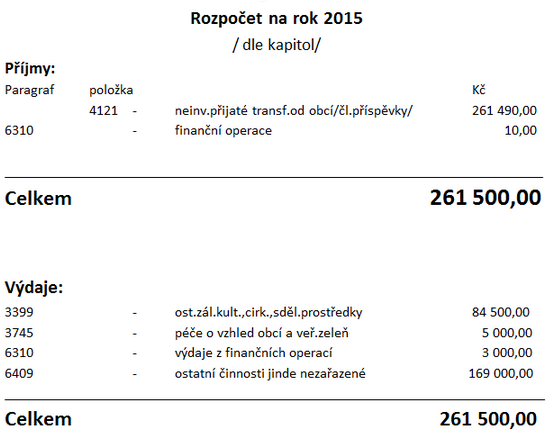 Hlasování:Pro: 18Proti: 0Zdržel se: 0VH Mikroregionu schvaluje návrh rozpočtu pro rok 2015.· Ostatní, diskuze, závěr.Václav Kovář – člen PV MAS – informace o MAS sv. Jana z Nepomuku a o útulku v obci Borovno – na příští VH pozvat zástupce útulku.Zdeněk Tomášek – motivující starosta v rámci projektu Meziobecní spolupráce – informace o projektu a informace o nutnosti zabezpečení sociálních bytů obcemi  - informace na příští VH – Ing. Pavel Čížek.V Nepomuku dne 16. 12. 2014Zapsal:		Pavel Motejzík			………………………………………………………Schválil:		Jiří Švěc			……………………………………………………....